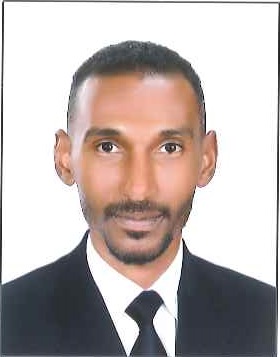 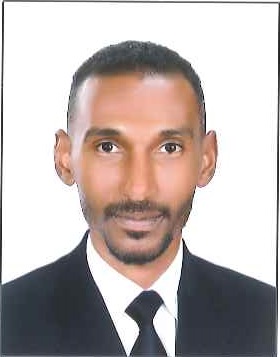 ALMUTAZ EISSA ALHADI Supply Chain Professional – MBA, CSCP, CIPS Mobile: 0912317896-091118926E: willy_eissa@yahoo.com LinkedIn: https://www.linkedin.com/in/almutaz-billah-alhadi-mba-cscp- Career Summary

A multi-skilled with +7 years Specialist in Logistics, Supply Chain, Distribution, Warehousing, Procurement, Purchasing, Inventory, FMCG, Consumer Goods, Food, S&OP, SAP, ERP, Cost Reduction, Negotiation, Operations, Vendor Management, KPI, Customs Clearance, Customer Service, Continues Improvement, Budget, General Management
CAREER PATH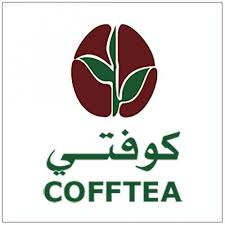 COFFTEA TRADING COMPANY Khartoum-Sudan Feb 2020-Present        Head of Operations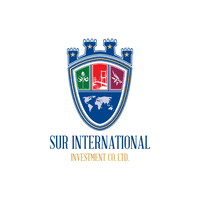 SUR International Invest Company Khartoum-Sudan Oct 2018-Jan 2020                       Import & Export Logistic ManagerLead Logistic Department Day to day operationsPlanning of export & Import shipmentsFollow up with shipping lines and agents over the shipmentsGovernment & Banking process follow upBooking of containers & compare the rates and cost control Train the logistic staffPlanning the internally delivery of shipmentsKPIs capture and improve of departmentHAGGAR Group-GLB Invest Project Khartoum-Sudan Jun 2017 – Sep 2018 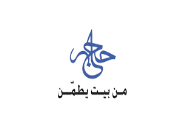 Assistance Operation ManagerGLB is one of largest agriculture project in Sudan.Manage warehouses ( Finish Goods of 63 Pivots, Logistic turnover and output 30-35 trucks daily, spare parts with +3M USD different brands , Diesel with monthly consumable 1M litters, Chemical & fertilizers)Conduct monthly stock countSupervision Day to Day operationsFollow up on SAP System process Daily, Weekly & Monthly management reports Logistic ManagementBudget ManagementCost controlASTRA Group/TABUK Pharmaceutical Khartoum-Sudan Jan 2016-Jun2017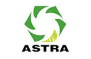 Senior Warehouse SupervisorTake inventory and analyze all documentation such as invoices, bills and other supply documents Prepare shipping documentation Analyze items and check the quality of materials before preparing them for dispatch Make sure all supplies are sent on due time Make sure goods reach the correct destination Monitor the stock levels Register all documents and handle customers and suppliers databases Ensure compliance with supply chain activities standards and regulations Establish and maintain collaborating relationships with customers, suppliers and supply chain staff Keep maintenance within the warehouse Perform research activities in order to identify new solutions for logistical challenges Perform several clerical duties for management Prepare reports concerning supply chain operations Platform Consultancy - DHL Partner Dubai – UAE Jan 2015-Nov 2015 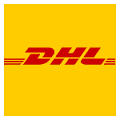 Supply Chain SupervisorEnsure the successful completion of quality product and solution implementations utilizing strong leadership, project and resource management skills; Set and manage customer expectations; Develop and follow the project timelines for all projects utilizing the standard implementation documentation; Ensure completion of projects on time and on budget; Execute the project plan with internal and external customers to develop agreed upon delivery dates; Actively participate in the refinement and implementation of internal processes and procedures based on client feedback to support in solution/service deployment, and customer relationship management; Ability to drive projects in a matrix management environment that includes influencing, efficiency, collaboration, candor, and openness with a focus on results orientation ;Proficient in collaboration, conflict resolution, group interaction and dynamics, project management, and facilitation of significant projects; Manages the acquisition and review of required Client data; Project success KPIs are measured and reported on an ongoing basis AGTHIA GROUP PJSC- FMCG Abu Dhabi-UAE Aug 2008 – Aug 2014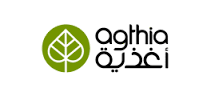 Warehouse & Logistic SupervisorMaintains receiving, warehousing, and distribution operations by initiating, coordinating, and enforcing program, operational, and personnel policies and procedures.Safeguards warehouse operations and contents by establishing and monitoring security procedures and protocols. Controls inventory levels by conducting physical counts; reconciling with data storage system. Maintains physical condition of warehouse by planning and implementing new design layouts; inspecting equipment; issuing work orders for repair and requisitions for replacement. Achieves financial objectives by preparing an annual budget; scheduling expenditures; analyzing variances; initiating corrective actions.Completes warehouse operational requirements by scheduling and assigning employees; following up on work results.ACADEMIC QUALIFICATIONS GILON Institute of Higher Education – UK 2014MBA-Supply ChainProfessional Qualification Professional Diploma in Procurement and Supply- CIPS / UK-2014 Advance Excel Diploma- University of Khartoum	Crisis management- Khartoum Sudan Professional Software ERP Dynamic Navision System SAP SystemMS office application WMS System.Competencies: Knowledge of supply chain management and related fields.Have excellent numeracy, literacy and organizational skills.Strong problem-solving skills.A comprehensive understanding of safety procedures.REFERENCES Available on Request.Personal Details Marital Status: MarriedNationality: Sudanese Notice Pried: Immediately